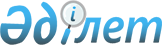 Қазақстан Республикасы Үкіметінің кейбір шешімдерінің күші жойылды деп тану туралыҚазақстан Республикасы Үкіметінің 2014 жылғы 30 сәуірдегі № 430 қаулысы

      Қазақстан Республикасының Үкіметі ҚАУЛЫ ЕТЕДІ:



      1. Мыналардың күші жойылды деп танылсын:



      1) «Отандық тауар өндірушілерден сатып алынатын азық-түлік тауарларының тізбесін бекіту туралы» Қазақстан Республикасы Үкіметінің 2010 жылғы 17 мамырдағы № 423 қаулысы (Қазақстан Республикасының ПҮАЖ-ы, 2010 ж., № 34, 264-құжат);



      2) «Отандық тауар өндірушілерден сатып алынатын азық-түлік тауарларының тізбесін бекіту туралы» Қазақстан Республикасы Үкіметінің 2010 жылғы 17 мамырдағы № 423 қаулысына өзгеріс енгізу туралы» Қазақстан Республикасы Үкіметінің 2010 жылғы 28 желтоқсандағы № 1429 қаулысы (Қазақстан Республикасының ПҮАЖ-ы, 2011 ж., № 8, 10-құжат);



      3) «Отандық тауар өндірушілерден сатып алынатын азық-түлік тауарларының тізбесін бекіту туралы» Қазақстан Республикасы Үкіметінің 2010 жылғы 17 мамырдағы № 423 қаулысына өзгеріс енгізу туралы» Қазақстан Республикасы Үкіметінің 2012 жылғы 21 мамырдағы № 649 қаулысы (Қазақстан Республикасының ПҮАЖ-ы, 2012 ж., № 51, 693-құжат).



      2. Осы қаулы алғашқы ресми жарияланған күнінен кейін күнтізбелік он күн өткен соң қолданысқа енгізіледі.      Қазақстан Республикасының

      Премьер-Министрі                               К. Мәсімов
					© 2012. Қазақстан Республикасы Әділет министрлігінің «Қазақстан Республикасының Заңнама және құқықтық ақпарат институты» ШЖҚ РМК
				